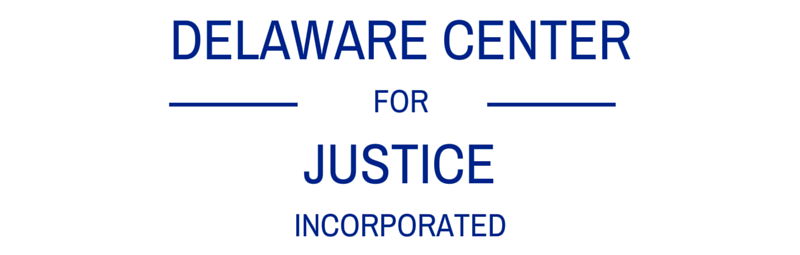 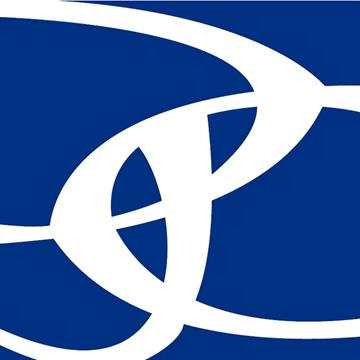 Intern Application Proposed start/end dates Range of hours interested in contributing (Ex. 10-20 hours per week or 30-37.5 hours per week) Why are you interested in this internship with the Delaware Center for Justice?What skills are you interested in using and/or developing through this internship?What are your career goals?Which specific aspects of DCJ’s work do you wish to contribute to?Are you pursuing this internship for school credit or requirements? If so, does your program have any requirements for what you must produce or do? Is there a minimum number of hours you must contribute?Please email this form, along with a resume, to kcornnell@dcjustice.org by the due date listed at http://www.dcjustice.org/index.php/employmentvolunteers/ for the corresponding internship cycle.Name   School   Major/Field of Interest  Grade (or grade entering, if summer):